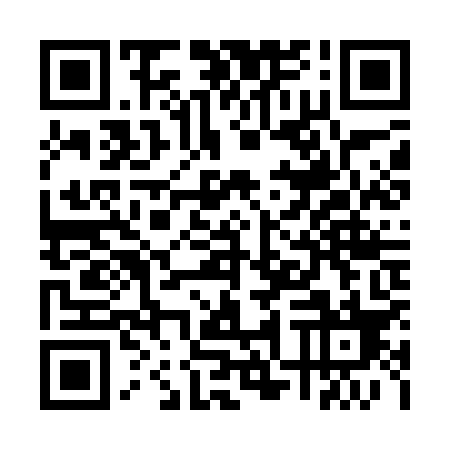 Prayer times for East Courthouse Estates, Virginia, USAMon 1 Jul 2024 - Wed 31 Jul 2024High Latitude Method: Angle Based RulePrayer Calculation Method: Islamic Society of North AmericaAsar Calculation Method: ShafiPrayer times provided by https://www.salahtimes.comDateDayFajrSunriseDhuhrAsrMaghribIsha1Mon4:235:541:165:098:3710:082Tue4:235:541:165:098:3710:083Wed4:245:551:165:098:3710:074Thu4:255:551:165:098:3710:075Fri4:265:561:165:108:3610:076Sat4:265:571:165:108:3610:067Sun4:275:571:175:108:3610:068Mon4:285:581:175:108:3610:059Tue4:295:581:175:108:3510:0510Wed4:305:591:175:108:3510:0411Thu4:306:001:175:108:3410:0312Fri4:316:001:175:108:3410:0313Sat4:326:011:175:108:3410:0214Sun4:336:021:175:108:3310:0115Mon4:346:021:185:108:3310:0016Tue4:356:031:185:108:3210:0017Wed4:366:041:185:108:319:5918Thu4:376:051:185:108:319:5819Fri4:386:051:185:108:309:5720Sat4:396:061:185:108:299:5621Sun4:406:071:185:108:299:5522Mon4:416:081:185:108:289:5423Tue4:436:081:185:108:279:5324Wed4:446:091:185:098:279:5225Thu4:456:101:185:098:269:5126Fri4:466:111:185:098:259:5027Sat4:476:121:185:098:249:4928Sun4:486:121:185:098:239:4729Mon4:496:131:185:088:229:4630Tue4:506:141:185:088:219:4531Wed4:526:151:185:088:209:44